ENGLISH LANGUAGE SCHOOL, DUBAIYear 10 Choices (2018-2019)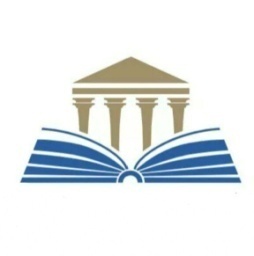 COMPULSORY SUBJECTS: English MathematicsIslamiyat (for Muslims)  [Please tick one ◯ Islamiyat for Arabs or ◯ Islamiyat for Non Arabs]Urdu/French (Choose One)Arabic [Please tick one    ◯ Arabic for Arabs or    ◯ Arabic for Non Arabs]PE (Non-examined)OPTIONS (tick any THREE of the following): PhysicsChemistry BiologyAccountingEconomicsBusiness StudiesICTEnglish LiteratureFurther Pure Maths Write one Language (Urdu/French): *You can complete this form on a link sent through EduPageWhile completing this form you should:Consider which subjects you are good at. Consider which subjects you enjoy. Think about what you would like to do when you leave English Language School and find out what subjects are needed for your future. Try to keep open to as many future career options as possible. Not to choose a subject because you like a teacher or because a friend has chosen it. Talk to subject teachers for guidance. Discuss:Your choices with your parents – they want you to do well. With your Tutor, who will be able to advise you. With your Head of Section, who will be able to advise you. With Your Subject Teachers to know your strengths and weakness are in their subjects. Please register yourself at www.startprofile.com to have an idea, advice and track of your careers. Name:	Class/Section:  10A / 10B / 10C / 10DFirst Language (Mother Tongue): 	Nationality:	Email:	Parent’s Email:	

______________

Parent’s Signature

______________

Student’s Signature

______________

Form Tutor’s Signature